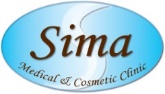 MEDICAL HISTORYPatient’s Name: _____________________________  Date of Birth: _________Sex: ____Weight: ______Height: ______Reason for today’s visit (Please circle one):  RASH     MOLES    BUMPS     SKIN CANCER    PSORIASIS   ACNE   COSMETIC: Botox/Xeomin/Dysport   Fillers   Kybella      Hair Loss Treatment       Skin tightening       Weight Loss    OTHER:____________________________________________________________________________________________Referred By: ______________________   or   Found us on: Web   Facebook   Instagram Groupon Other: ____________Medications (Please List):______________________________________________________________________________Allergies:  Are you allergic to medications?  No ____Yes_____(Please list)_______________________________________                                                                                                        Reaction * ______________________________________                  Do you have general allergies?     No ____Yes_____(Please List)______________________________________Diet:  Please describe your normal daily diet:_______________________________________________________________Skin History: (Please Check) Have you ever visited a Dermatologist?	No _____Yes_____     Reasons / Approx date:____________________Have you ever had skin cancer?		No _____Yes_____     Type:__________________________________Do have a history of specific skin disease?  	No _____Yes_____     Type:__________________________________Do you form Keloids (thick scars)?		No _____Yes_____     Do you regularly use sunscreen? No ___ Yes ___	Have you ever had blistering sunburn?	No _____Yes_____     Do you actively “seek a tan”?     No ___  Yes ___ When exposed to the sun, do you?	 Tan only______   Tan and Burn________    Burn ________Please describe your current sun exposure in the last 2 years:  Minimal _____  Moderate  ______Maximal ______Please describe your childhood sun exposure (first 18 years):  Minimal _____  Moderate  ______Maximal ______General Medical: Do you now have, or have you ever had (Please Check)?Asthma 	                      No ____Yes____        Seizures	             No ____ Yes____    Arthritis               No____ Yes____Seasonal allergies        No ____Yes____        Depression         No ____Yes____	   Ulcers/reflux        No ____Yes____High BP                       No ____Yes____       Thyroid disease  No ____Yes____    Fever Blisters       No ____Yes____Phlebitis	                      No ____Yes____	Diabetes	             No ____  Yes____	   HIV infection       No ____Yes____Cataracts                      No ____Yes____	Glaucoma           No ____  Yes____	   Cancer                  No ____Yes____Heart Valve Disorder   No ____Yes____	Hepatitis             No ____  Yes____Have you ever had local anesthesia?    No ______Yes _______Did you have a bad reaction?   No______ Yes_______ If yes, please explain:____________________________________________________________________________Do you take antibiotics before dental appointments?    No ____Yes____               Do you smoke?  No ____ Yes_____Are you pregnant or breastfeeding?  No _____ Yes _____                           Do you drink alcohol?   No ____Yes_____List surgical procedures you have had in the last 6 months:______________________________________________List any medical conditions you are currently being treated for: ___________________________________________Family History:  Do you or any blood relatives have a history with skin cancer?    No ____   Yes_____   Type: _______________If yes, whom? _________________________________________________________________________Family members with Cerebral Arterial Disease ______    High Blood Pressure  ____  Diabetes  _____  Cancer ______Marital status:     Single _____   Married______   Divorced ______   Widowed _______   Partnered______       Do you have any children?  No _____   Yes_____         Occupation: ____________________________________________________________________________________________________________________Patient / Guardian Signature					Date_____________________________________________________________________________________________Reviewing Staff Initials						Date